RE:  RESOLUTION TO ADVERTISE FOR BIDS – NEW TRUCK         WHEREAS, the Board of Supervisors of Benton County, Mississippi, desires to give notice that it intends to receive bids for the purchase and or lease purchase of one (1) or more new 2017 Model Year Truck(s) as specified therein; and	WHEREAS, Existing laws provide that proper notice of the Board to accomplish these things should be given in the manner and form required by law;	NOW, THEREFORE, BE IT RESOLVED by the Board of Supervisors of Benton County, Mississippi, as follows: That notice of the intention of the Board to receive bids for the purchase of one (1) or more new 2017 Truck(s), be given as required by law, said notice to be substantially as follows:NOTICE TO BIDDERS	Notice is hereby given that the Board of Supervisors of Benton County, Mississippi, will receive written sealed bids, for the purchase and/or lease purchase of one (1) or more new 2017 Model Year Truck(s).Instructions to Bidders: No responsibility will be attached to any person employed by the Board of Supervisors of Benton County, Mississippi, for the premature opening of any bid not properly addressed and identified as stipulated below:BID FOR:  NEW TRUCK/TRUCKSOPENING DATE/TIME:  MAY 10, 2017 – 10:00 a.m.All equipment/trucks offered in the bid must be new and in unused condition.  Only 2017  year model will be considered.Any exceptions to the specifications must be listed in the Bidders Bid with justification.  Failure to do so will disqualify the bid.Price bid shall be for F.O.B. Benton County, Mississippi, and must include any pre-delivery and/or setup charges, title fees and inspection fees.The Bidder shall complete the unit price bid with no further calculations required in order to determine the firm unit price.Bids must be signed and dated by the Bidders Authorized Agent.All bids must state Manufacturer Warranty.All bids must state approximate delivery time.Locations for parts and service must be included in the bid and will be a factor in determining the best bid.All Bidders must secure a bid sheet along with specifications.  Bid sheet must be completed in entirety before submission as a formal bid.It shall be incumbent upon each bidder to understand the specifications on the bid form and to obtain clarification when necessary.  It is not the intent of the specifications to limit the bidding process to any make or manufacturer, but to fill a specific need and to perform a specific task.The Board of Supervisors of Benton County, Mississippi, reserves the right to determine which is the lowest and best bid and to accept or reject any or all bids based on that determination.Questions per the above should be directed to:Purchase Clerk:  Marlene McKenzie 		    P.O. Box 218		    Ashland, MS  38603		    662-224-6300  Sealed bids for the purchase of said equipment will be received at the Office of the Clerk of the Board, Benton County Chancery Clerk, P.O. Box 218, Ashland, MS  38603, 662-224-6300.  Published by Order of the Board of Supervisors of Benton County, Mississippi, this the 3rd day of April, 2017.___________________________________        RICKY PIPKIN, PRESIDENT     BOARD OF SUPERVISORS                           BENTON COUNTY, MISSISSIPPI  That the Clerk of this Board is hereby authorized and directed to execute the foregoing Notice and cause the same to be published once each week for two consecutive weeks in the Southern Advocate, a weekly newspaper, published in and having a general circulation throughout Benton County, Mississippi.Upon motion being duly made by Supervisor Griffin, seconded by Supervisor Fortner, and thence receiving the unanimous vote of all members present and voting, the President declared said motion carried and the Order adopted, this the 3rd day of April, 2017.___________________________________                  RICKY PIPKIN, PRESIDENT   BOARD OF SUPERVISORS             BENTON COUNTY, MISSISSIPPIPublish Dates:  April 20th and April 27th 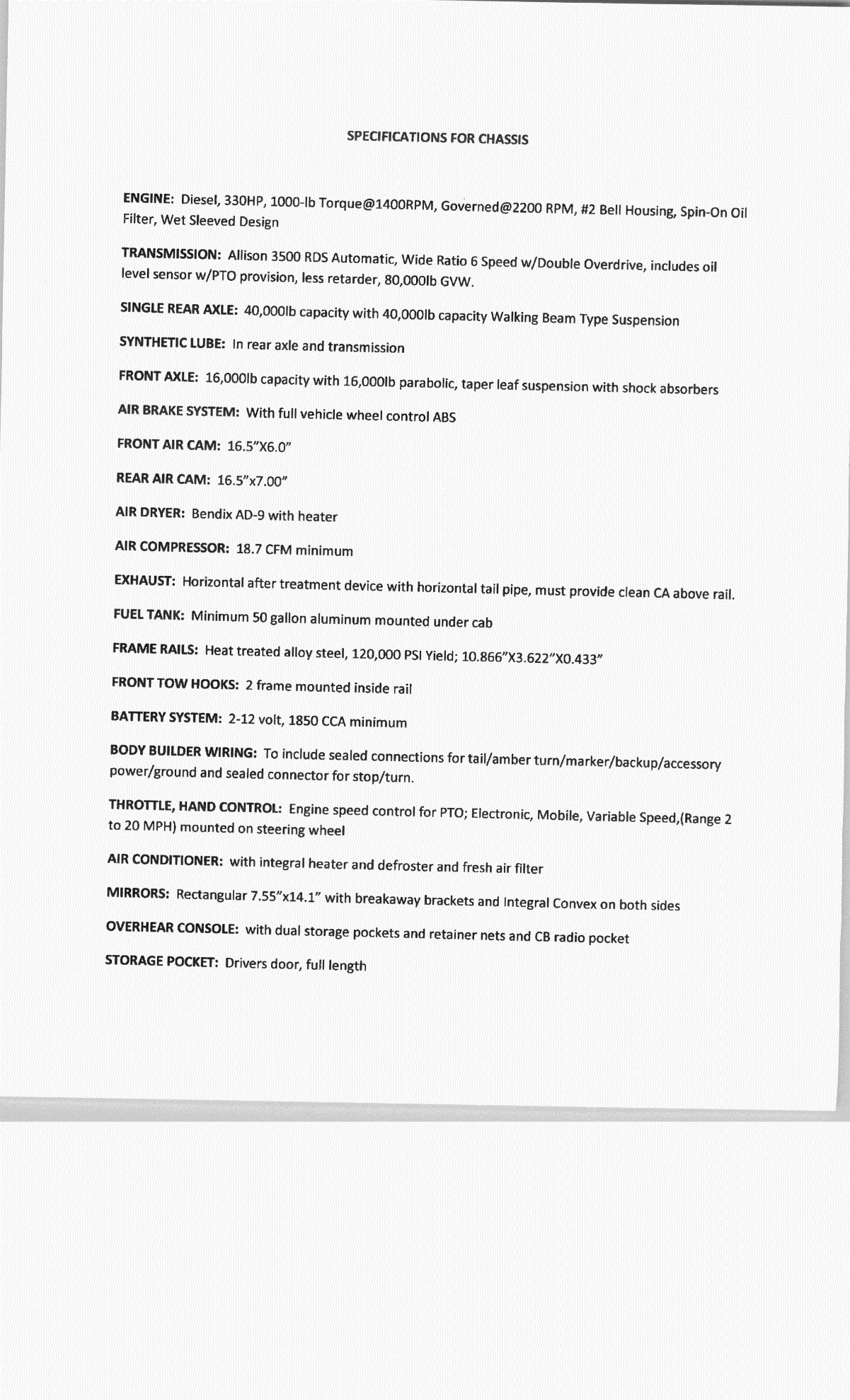 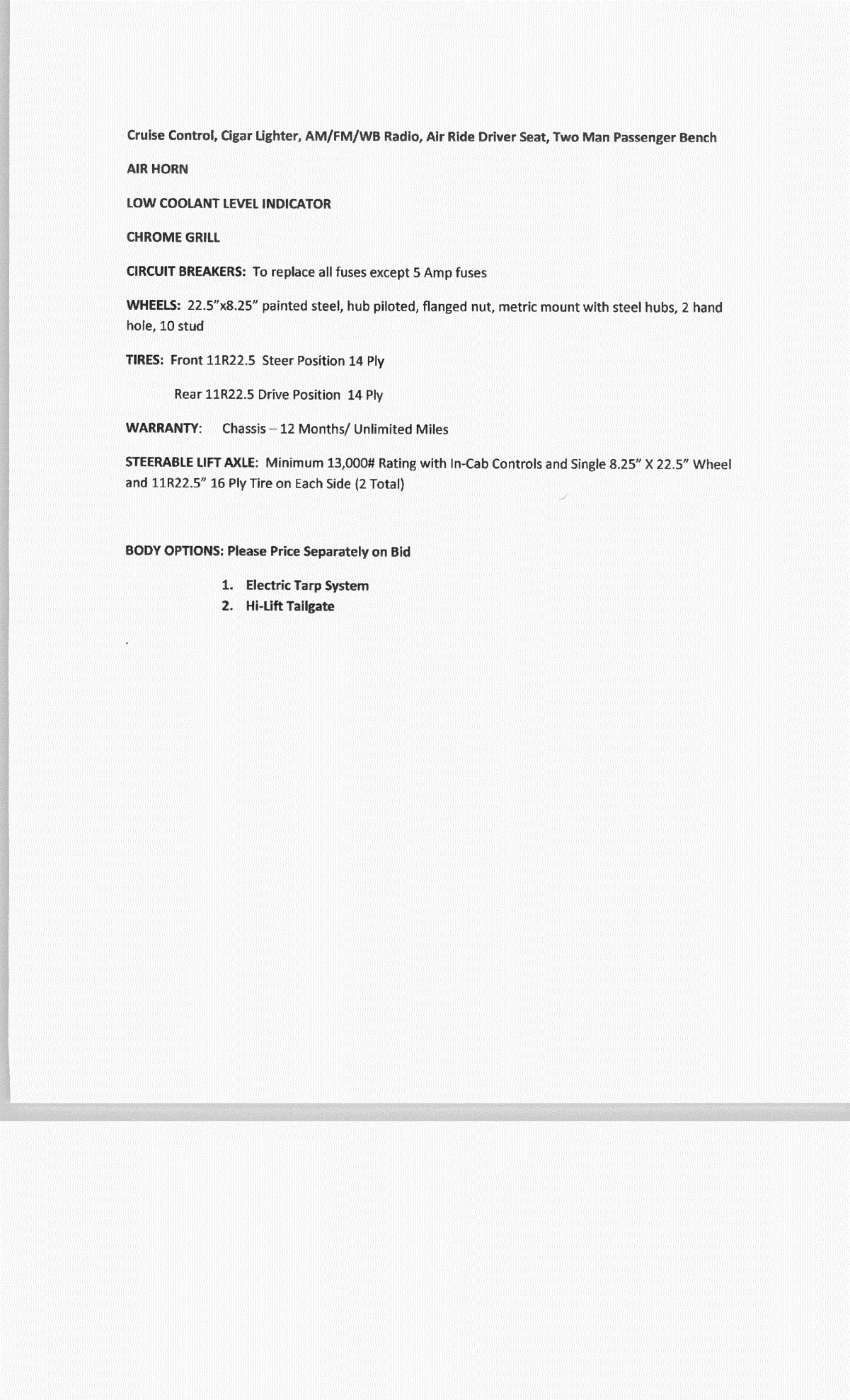 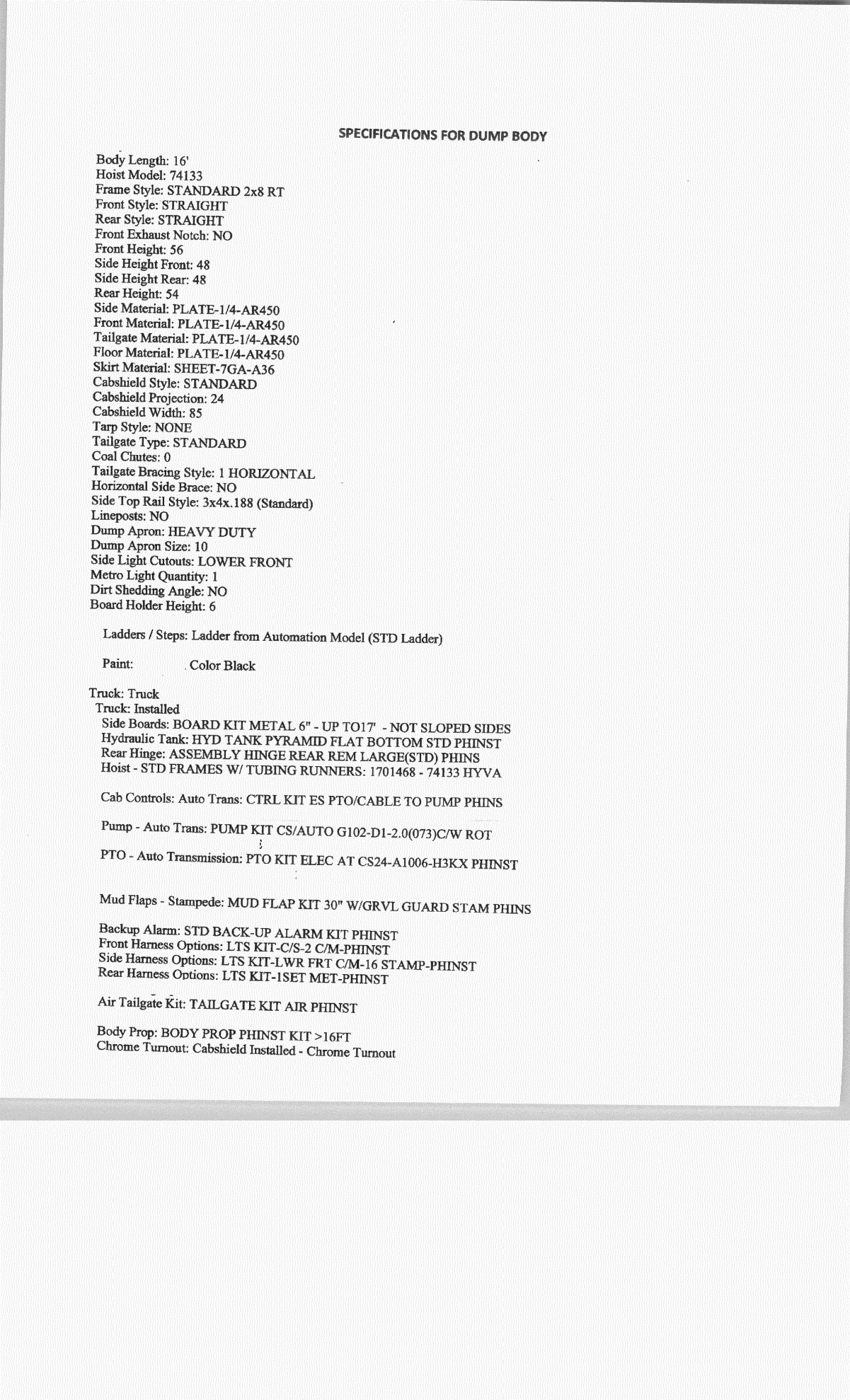 